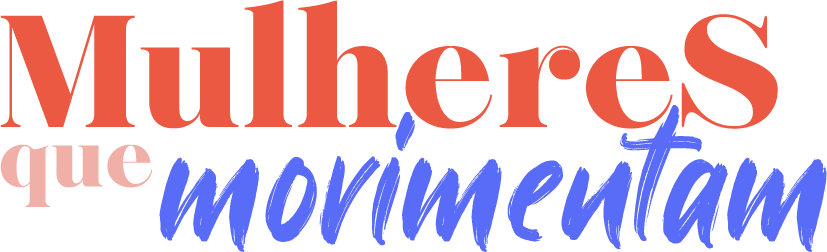 EDITAL PÚBLICO PARA PROMOVER O ACESSO DE MULHERES EMPREENDEDORAS DO CARIRI A UMA MISSÃO TÉCNICA A FORTALEZA.PREÂMBULOO SERVIÇO DE APOIO ÀS MICRO E PEQUENAS EMPRESAS DO ESTADO DO CEARÁ - SEBRAE/CE, entidade associativa de direito privado, sem fins lucrativos, instituída sob a forma de serviço social autônomo, com sede Av. Monsenhor Tabosa, 777, CEP 70.165-011, em Fortaleza - CE, inscrito no CNPJ sob n° 07.121.494.0001/01, convida EMPREENDEDORAS DA REGIÃO DO CARI, a se inscreverem na missão técnica visando a participação no 1º encontro Mulheres que Movimentam em Fortaleza/Ce.1.ObjetoMissão Técnica a Fortaleza/Ce para participação no 1º Encontro Mulheres que movimentam que será realizado no dia 26/08/2022 no Centro de Eventos do Ceará.Maiores informações poderão ser solicitadas ao SEBRAE/CE, através do e-mail: wandrey@ce.sebrae.com.br . O edital poderá ser acessado no Portal do SEBRAE/CE no site, www.ce.sebrae.com.br.2.JustificativaO presente edital tem por objeto a seleção de até 40 mulheres empreendedoras para realização de Missão Técnica ao 1º Encontro Mulheres que movimentam. A realização desta missão técnica além de promover o intercâmbio entre as empreendedoras, possibilitará a construção de alianças estratégicas, conhecimento, desenvolvimento de competências e network.O referido evento está alinhado com a prioridade estratégica do Sebrae de promover a entrega de valores diferenciados no estímulo à inovação, buscando a sustentabilidade dos pequenos negócios.3. Critérios de Participação 3.1. As empresas participantes deverão atender aos limites de faturamento estabelecidos no artigo 3° da Lei Complementar nº 123, de 14 de dezembro de 2006 e atualizações e que estejam cadastradas no SAS (Sistema de Atendimento Sebrae);3.2. Não estar inadimplente com o SEBRAE/CE;3.3 Empreendedoras da Região do Cariri de diversos setores e segmentos da economia;3.4 O apoio do SEBRAE/CE, será dado para o representante da empresa selecionada no presente edital.4. Participação do SEBRAE4.O SEBRAE/CE  apoiará as empreendedoras na Missão Técnica paro o evento no  translado e hospedagem dos selecionados neste edital.5. Do prazo do Edital e das etapas de chamada pública5.1 O presente edital permanecerá vigente até o dia 18 de agosto de 2022, com inscrições online através de formulário específico, disponível no site do Sebrae/CE.6.0 Da entrega da Inscrição e documentação6.1. Os proponentes que atenderem as condições de participação previstas no edital deverão fazer sua inscrição no formulário online no Portal do SEBRAE CEARÁ, disponível no endereço http://www.ce.sebrae.com.br.6.2. Data limite pra fazer a inscrição será de 18 março de 2022 ás 12:007. Do processo de seleção7.1 Etapa na qual o SEBRAE/CE avaliará se o proponente atende aos critérios estabelecidos, bem como se apresentou a documentação exigida nos Anexo I.7.2 Nesta etapa, o SEBRAE/CE deverá:  Realizar o procedimento de verificação dos documentos e informações e o atendimento às exigências do edital;7.3 Os critérios utilizados para a seleção serão os seguintes:7.3.1 Eliminatório:I. Empresa com faturamento superior a R$ 4.800.000,00/anoII. Empresa que esteja inadimplente com o SEBRAE/CE.7.4. Serão selecionadas as empreendedoras que primeiro se inscreverem por meio do envio do formulário online e devidamente preenchido nas condições indicadas nos itens 5 e 6 deste edital. Os demais inscritos que ultrapassarem o número de vagas formarão uma lista de espera assumindo as vagas de quem não for classificado.7.5 A qualquer momento, o SEBRAE/CE poderá desclassificar a inscrição que apresentar informação inverídica ou que, por fato superveniente, perca as condições ofertadas, sendo nesses casos, convocada a inscrição classificada na posição imediatamente posterior.8. Da formalização 8.1. Os participantes selecionados serão convocados para assinatura do termo de compromisso, até o dia 19 /08/2022, às 12:008.1.1. No caso da não assinatura no prazo determinado a vaga será automaticamente destinada ao primeiro proponente da lista de espera, que terá até o dia 19:/08/2022 para a assinatura, a partir do recebimento de comunicado formal do SEBRAE/CE.8.2. Caso os participantes selecionados se recusem a assinar o instrumento mencionado no item anterior decairão do direito de recebimento do apoio do SEBRAE/CE, devendo ser convocadas as empresas cujas inscrições foram classificadas em posição imediatamente posterior.9. Das responsabilidades do participante selecionadoI Assinar o termo de compromisso referente à sua participação no evento, até 19/08/2022 às12:00;II Participar das reuniões e avaliações definidas pelo SEBRAE/CE;III Ceder, os direitos de uso de imagem obtidas durante o evento para a utilização em campanhaspromocionais e/ou institucionais do SEBRAE/CE;IV Arcar com as demais despesas não cobertas por este edital a exemplo de alimentação e qualquer estrutura estra necessária para exposição no estante.9. Do acompanhamento e Avaliação9.1. Durante o período do evento, o SEBRAE/CE poderá colher informações de avaliação com as empresas participantes;9.2. As empresas selecionadas estão obrigadas a participar integralmente da programação dedo evento, sob pena de arcarem com 100% do valor que o SEBRAE/CE.10. Das disposições finais10.1. O SEBRAE/CE poderá, a qualquer tempo, cancelar o presente edital, no todo ou em parte, sem que caiba qualquer direito de indenização às proponentes.10.2. O foro de Fortaleza, Estado do Ceará, é competente para conhecer e julgar as questõesdecorrentes do presente Edital.Fortaleza, 16 de agosto de 2022.